                                               Code of Conduct           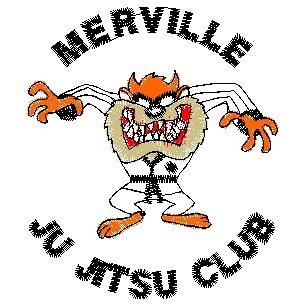 It is the policy of Merville Ju-Jitsu Club   that all  Mat  members,Coaches  /  Volunteer  Helpers  and Parents show  respect and understanding for each other and conduct themselves in a way that reflects the principles of the club.  The aim is for all  MJJ members to practice  functional  martial arts in a family friendly atmosphere , encouraging  all to  improve performance and  enjoy their training.Everyone involved must abide by the club rules and policies. Breaches of thecode of conduct should be reported to any committee member who will  bring them to the attention of the wider  team to manage  within the existing rules of the club.ALL   Fully  paid up  Mat members:-Take care of all  equipment  belonging to the club or any of  its members and never misuse club property.Treat other club members with respect at all times on or off the mats and treat other club members as you would want to be treated yourself.Control temper and avoid behaviour which may inconvenience or upset others.Behave  appropriately at ALL times  and listen to all instructions from the coach.   Co-operate  with , and listen to your club coaches   and /  or  officials.Junior Members:-In addition to the above rules, junior members should also abide by the following rules at all times:Be on time for training sessions and events and inform your coach  if you are going to be late.Members must wear suitable kit – Training Gi , Belt & Rashguard ( if owned ), Otherwise loose comfortable clothing  – for training sessions, as agreed with the  club  coaches.Keep within the defined boundary of the matted  training  area.   Do not leave the mats at any time  without the permission of the coach or person in charge.Keep themselves safe. Do not engage in reckless behaviour or dangerous play.Members must pay any fees for training or events promptly at the beginning of each session .Be friendly and welcoming to  all new members.  Make  Merville Ju-Jitsu  club a fun place to be.   Show respect to  ALL  other junior club members / coaches /  adult helpers and show team spirit.Respect opponents.  Show appropriate loyalty and be gracious in defeat.  Do NOT cheat or be violent / aggressive.  Do NOT use violence to settle disputes.Do not use foul language or racial/sectarian references. while at club events/trips.Do  NOT smoke, consume alcohol, or use drugs of any kind whilst on club premises, or representing the club at events.All members must respect the rights, dignity and worth of all participants regardless of age, gender, ability, race, cultural background or religious beliefs or sexual identity.Challenge or report the bullying of your peers.Club Officials, Coaches and Volunteers:-Consider the well-being and safety of all mat members before the development  of performance.Hold the appropriate updated qualifications and insurance.Develop an appropriate working relationship with all  mat  members based on  mutual trust and respect.Ensure all activities are appropriate to age, ability and experience of those taking part.Display consistently high standards of behaviour and appearance.Follow the Kaizen Association  and club guidelines and policies.Encourage  mat members to value their ongoing performance  and effort and not just  the latest results.Parents/Guardians Expectations:-Help your child to recognise good performance & steady progress , not just results.Never force your child to take part in Ju-Jitsu practice . Never punish or belittle a child for losing or making mistakes.  In the club, we  win or we learn …. Everyone will tap often, it’s part of the journey .Support your child’s involvement and help them to enjoy Ju-Jitsu in all it’s facets .Use correct and proper language at all times.Publicly accept the official’s judgments at  gradings , competitions , etc Set a good example by applauding good performances of all mat participants.Competition Participants:- In all tournaments, all members will uphold the principles of fair play and  the reputation of the Merville Ju-Jitsu Club at all timesIndividuals should view club representation as a first priority except when it clashes with international duty.Team members, when attending tournaments , will defer to the direction of the coach in respect of selection, strategy and substitution.Play within the rules, be trustworthy and respect the official and their decisions.Club/league places are considered to belong to the club and not individual team members.Mat members are encouraged to discuss with coaches and / or the competition co-ordinator  any concerns or disagreements.All members of the competition team  will be encouraged to assist and support the staging of events. General :-The assistance of parents, supporters and all  club members will also be sought in order to promote  competitive and recreational events.Any misdemeanours and general misbehaviour will be addressed by the immediate coach and reported verbally to the designated person.  Persistent misbehaviour will result in dismissal from the club/sport. Parents will be informed at all stages.Dismissals can be appealed by the coach/volunteer with final decisions taken by the Merville Club committee or referred to the Kaizen Ju-Jitsu  Examiners Panel as a final appeal .__________________________________Signature of Young Person                                     ___________________________________                                                                                                           Printed name Young person_______________________________________Signature of Parent/Guardian                                                                                 _______________________________________                                                                                     Printed name of Parent/Guardian                                              Children / Young  people  @ Merville  ju-jitsu   have the  right  to:Be safe and happy in their chosen activity.Be listened to., Be respected and treated fairly.Enjoy their  sport in a protective environment.Be protected from abuse by other member or outside sources. Be referred to professional help if needed.Participate on an equal basis, appropriate to their ability.Experience competition and the desire to win.Ask for help.